附件2：面试确认二维码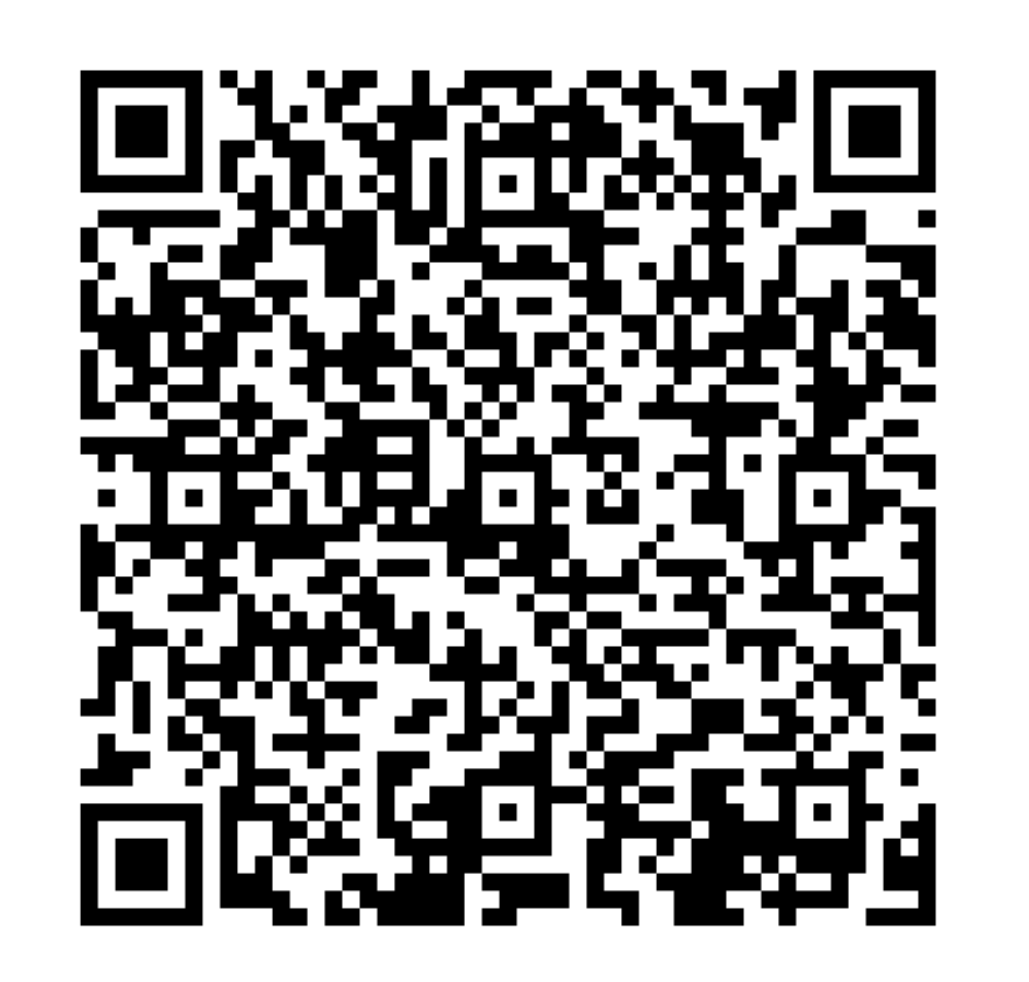 